2018-2019 Schuljahr die 1.Probearbeit vom 2.Semester der 9.Klassler                                                                   des Anatolischen Gymnasiums Nursan               Name: 						Klasse: 9-         Immatrik Nummer: 						Die FragenErgänze die Lücken links nach dem Familienstammbaum von Annalena! 14 Punkte                                           Annalenas Familienstammbaum	                                                                                                                                                       (M)Wolfgang                           Sandra (F)                                    M= Mann   F=Frau                 (M)  Hans             Katrin      (F) Marion             Olaf (M)	Andrea(F)           Lisa(F)	     Annalena             Paul (M)a)  Katrin ist Annalenas …………………………..  .   b) Paul und Annalena sind ………………………                  c)  Olaf ist der ……………… von Annalena.       d) Die …………………. von Annalena heißt Marion.       e) Wolfgang ist Marions …………………..          f) Andrea und Lisa sind die ……………………… von Paul. g) Olaf ist ………………… Onkel.        2. Finde und schreibe die Wörter richtig! 10 Punkte								a) EMAN :………………………………………..         b) ILEHNERR : ……………………………..			       c) NEHNWO :……………………………………       d) ESRÜHCL   : …………………………………       3. Kreuze die richtige Option! 8 Punkte									                  A. Frank …………..in Nürnberg.    a) wohne  b) wohnt c) wohnen  d) wohnst  e) wohn                             B. ‘’ Nasılsın ?’’ auf Deutsch lautet ….!  									  a) Wie geht’s du?  b) Wie geht’s dich?  c) Wie geht’s Ihnen?          					d) Wie geht’s dein   e) Wie geht’s dir?								                                       C. ‘’ Ich bin aus ………..’’ diyen biri neyinden bahsediyordur ?					                        a) İkamet yerinden   b) ailesinden  c) mesleğinden  d) geldiği yer /memleketinden   e) yaşından D.  In welcher Option ist das Wort   ‘’adı olmak’’  richtig geschrieben?                                                            a) heißen  b) heisen  c) heiben  d) heizen  e) heilen                                                 4.Beantworte die Fragen bitte! 10 Punkte          a) Ist das eine Schere ?- ………. , ……. ………  ………. …………..  .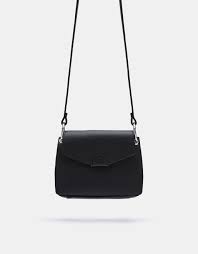          b) Ist das ein Auto?    - ……. , …… …….. …….. ……….. .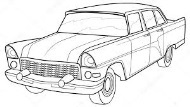       5.Schreibe die bestimmte Artikeln (das,der,die) der angegebenen Wörtern ! 10 Punkte                          1) …….. Füller    2) …….Buch    3)……… Frau   4) …….Tasche  5)…….Lehrerin                                  6) ……….. Auto    7) ……….Schule   8) …… Mann   9) ……Heft   10)….. ..  Hemd        6. Schreibe die Namen der Farben Deutsch! 10 Punkte             Kırmızı,yeşil,sarı,mavi,turuncu=……………………………………………………………………………………        7. Schreibe die Zahlen, bitte! 10 Punktea)  26 =………………………………………….  b) 34=……………………………………………………….		                          c)  49= …………………………………………   d) 55=……………………………………  e)  62= ………………………………………….        8. Beantworte die Fragen nach dem Text! (Soruları metne göre yanıtla !) 4x4=16 Punkte        Das ist Arnold. Er ist 15. Arnold hat einen Grossbruder und eine Schwester. Sein Grossbruder heißt Johann, seine Schwester heißt Maria. Der Vater von Arnold heißt Alexander und ist fünfundvierzig. Brigitte ist ihre Mutter. Sie ist 39. Die Großeltern wohnen in Stuttgart. Opas Name ist Wilhelm. Seine Frau heißt Ingrid.a) Heißt der Junge Michael? ……, ……………………………………………………….                                                               b) Hat Arnold einen Grossbruder? ….. , ……………………………………………….                                                  c) Ist der Name seiner Mutter Andrea? ……. , ……………………………………                                                   d) Wer ist Marias Opa?................................................................   9. Beantworte die Fragen. Soruları kendinize göre cevaplayınız. 4x3=12 Punkte    1-Hast du Geschwister? …………………………………………………………………………………..   2-Wie sind deine Augen? ………………………………………………………………………………….   3-Wie alt ist dein Cousin? ………………………………………………………………………   4- Wie sind deine Haare? ……………………………………………………………………………………                                       V I E L   E  R F O L G !Fachkraft für Deutschunterricht